Rešitve za sredo:SLJBŠtirje godci, star možiček, otroci enega od godcev.Godci so vejice pometali v travo, le eden od njih jo je prinesel svojim otrokom.BNE, NE, DA, DABVes dan so iskali po travi, vendar so se morali nazadnje vrniti praznih rok domov.3, 1, 2, 4NITDopolnjene besede po vrsti: ustih, zmeljemo, koščke, zobmi, požiralniku, meša, razgrajuje, tanko črevo, kri, debelo črevo, zadnjično odprtino.NAČRT DELA ZA ČETRTEK, 19.3.DRUV učbeniku preberi besedilo z naslovom Kmetijstvo, str.32, 33 V zvezek zapiši razpredelnico s kmetijskimi panogami (sadjarstvo, vinogradništvo, poljedelstvo in živinoreja). Potem na pravo mesto v razpredelnico razporedi naslednje besede:KORUZA, VINSKA TRTA, SLIVA, JAJCA, VINO, NJIVA, GOVEDO, HRUŠKA, SIR, VINSKA KLET, KROMPIR, JABLANA, PERUTNINA, SADOVNJAK, VINOGRAD, BUČE Zapis v zvezek:                                                                 Kmetijske panogeMATV DZ preberi na str.48 besedilo z naslovom Dolžina in čas – o kolesarskem maratonu Franja.V zvezek napiši naslov: Dolžina in čas.Odgovori na vprašanja, odgovore zapiši v zvezek.SLJV poglavju - Dnevi, meseci prazniki v DZ preberi besedilo na str. 12/ 1 Ustno odgovori na vprašanja v 2. nalogiPisno reši naloge v DZ str. 12/3,4;  str.13/5ODSPokliči in poklepetaj s sošolko, sošolcem ali s prijateljem, prijateljico.ŠPORAZ0VKA – »LASTOVKA«POMENRazovka je vaja, s katero učenec razvija ravnotežje in gibljivost, vpliva pa tudi na pravilno telesno držo. Za mlajše učence je razovka vaja skladnosti gibanja, gibljivosti, moči in vaja ravnotežja. Najbolj pogosta je izvedba stojno zanožno, pri kateri učenec stoji na eni nogi, drugo pa dvigne v visoko zanoženje. 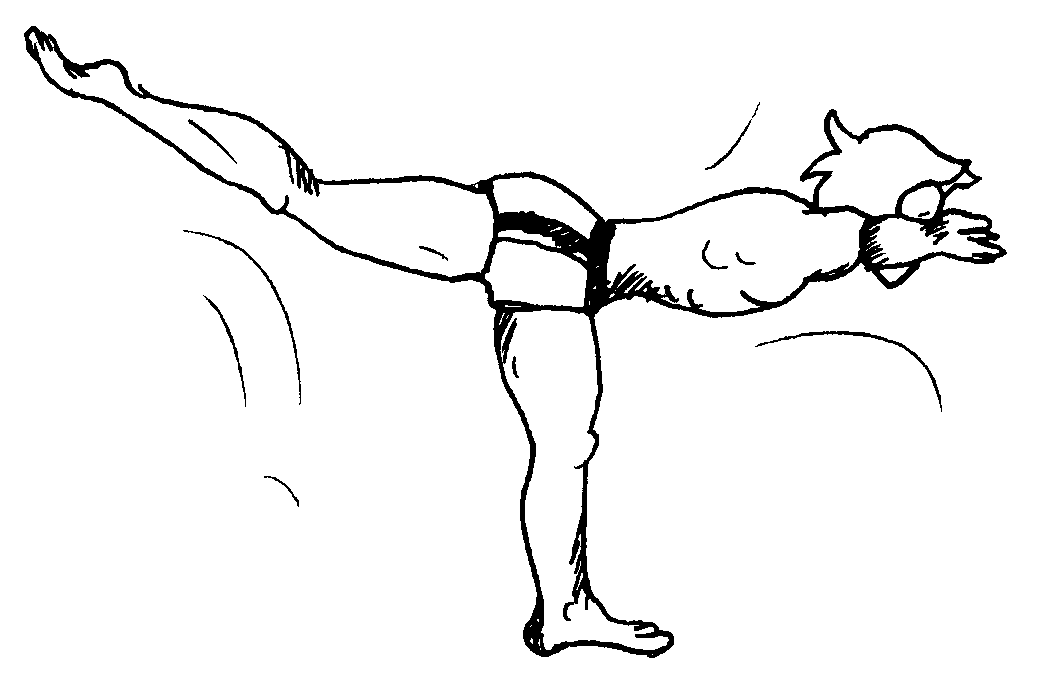 Poznamo pa tudi razovko v opori klečno, ki je lažja.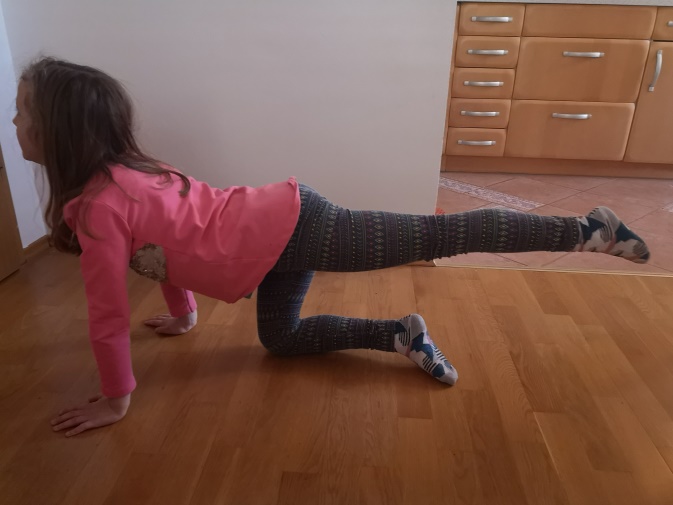 TEHNIKAUčenec razovko naredi tako, da najprej zanoži poljubno nogo, kolikor gre visoko. Ko zanožena noga ne gre više, se sočasno predklanja in dviguje nogo v zanoženje. Predkloni se toliko, kolikor to zahteva dviganje noge, in s predklanjanjem ne prehiteva zanoževanja. Pazi, da ves čas izvedbe ohranja linijo od stopal prek trupa do glave. Noge morajo biti iztegnjene, peta zanožene noge pa višje od bokov. V končnem položaju učenec glavo rahlo zakloni.POLJEDELSTVOŽIVINOREJASADJARSTVOVINOGRADNIŠTVO